Консультация для педагогов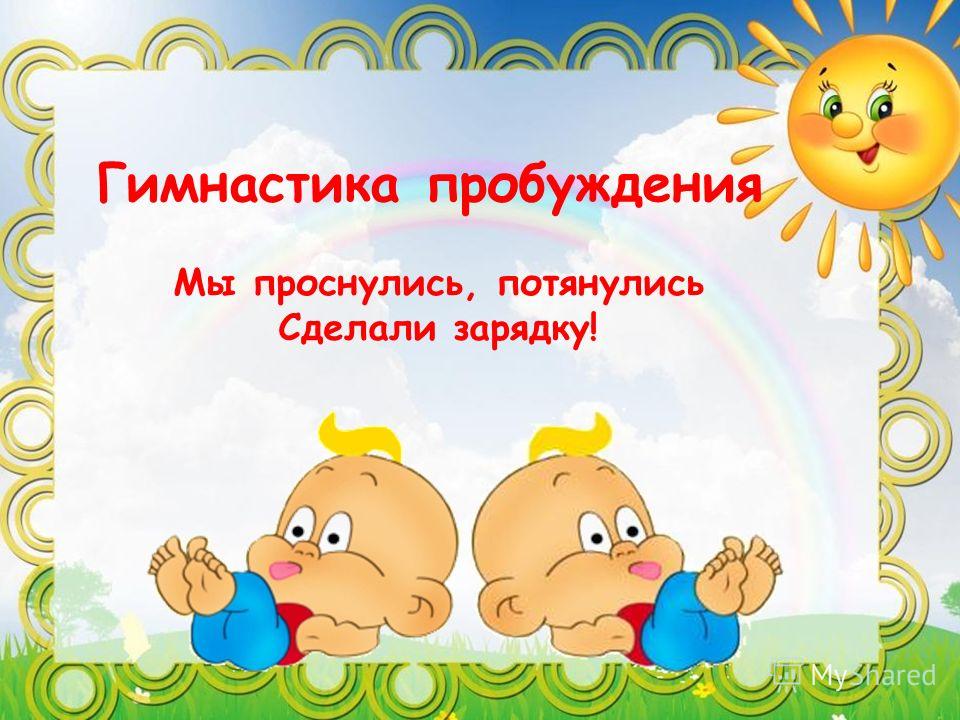       Гимнастика в постели направлена на постепенный переход детей ото сна к бодрствованию. Воспитатель начинает её с уже проснувшимися детьми, остальные присоединяются по мере пробуждения. Гимнастика в постели включает в себя потягивание, поочерёдное поднимание рук и ног, комплекс упражнений начиная с головы до ног. Главное правило – исключить резкие движения,  которые могут вызвать растяжение мышц, перевозбуждение и, как следствие, головокружение. Длительность гимнастики в постели около 2-3минут.«Весёлый котёнок»1. И.П. лежа на спине, руки вдоль туловища. Согнуть колени, ноги подтянуть к груди, обхватить колени руками, вернуться в и.п.2. И.П. лежа на спине, руки в замок за голову, ноги согнуты в коленях. Наклон колен влево, в и.п., наклон колен вправо, в и.п.3. И.П. сидя, ноги вместе, руки в упоре сзади. Согнуть ноги в коленях, подтянуть их к груди, со звуком «ф-ф» - выдох, И.П., вдох (через нос).4. И.П. то же, одна рука на животе, другая на груди. Вдох через нос, втягивая живот; выдох через рот, надувая живот.5. И.п. стоя, ноги врозь, руки внизу. Хлопок в ладоши - выдох; развести ладони в стороны - вдох.6. И.П. о.с. Потягивания достали до потолка, вернулись в и.п.«Прогулка по морю»1. «Потягушки». И.п. лежа на спине, руки вдоль туловища, потягивание, и.п.2. «Горка». И.П. сидя, ноги прямые, руки в упоре сзади, опираясь на кисти рук и пятки выпрямленных ног, поднять таз вверх, держать, вернуться в и.п.3. «Лодочка». И.п. лежа на животе, руки вверх, прогнуться, держать, вернуться в и.п.4. «Волна». И.п. стоя на коленях, руки на поясе, сесть справа от пяток, руки влево, И.П., сесть слева от пяток, руки вправо, и.п.5. «Мячик». И.П. о.с., прыжки на двух ногах с подбрасыванием мяча перед собой.6. «Послушаем свое дыхание». И.п. о.с., мышцы туловища расслаблены.В полной тишине дети прислушиваются к собственному дыханию и определяют, какая часть тела приходит в движение при вдохе и выдохе (живот, грудная клетка, плечи волнообразно), тихое дыхание или шумное.«Прогулка в лес»1. «Потягушки». И.П. лежа на спине, руки вдоль туловища, потягивание.2. «В колыбельке подвесной летом житель спит лесной» (орех). И.П. лежа на спине, руки вдоль туловища, вдох, сесть с прямыми ногами, руки к носкам, выдох, вдох, и.п.3. «Вот нагнулась елочка, зеленые иголочки». И.П. стоя, ноги на ширине плеч, руки внизу, вдох, выдох, наклон туловища вперед, вдох, и.п., выдох, наклон.4. «Вот сосна высокая стоит и ветвями шевелит». И.п. о.с. вдох, руки в стороны, выдох, наклон туловища вправо, вдох, выдох, наклон туловища влево.5. «Дети в беретках с ветки упали, беретки потеряли» (желуди). И.П. о.с., руки за голову, вдох - подняться на носки, выдох - присесть.6. «Стоит Алена, листва зелена, тонкий стан, белый сарафан» (береза). И.п. стоя, ноги на ширине плеч, руки вдоль туловища, вдох, руки через стороны вверх, подняться на носки, выдох, и.п. «Прогулка»1. И.П. лежа на спине, руки вдоль туловища, поднять руки вверх, потянуться, руки вперед, и.п.2. И.П. лежа на спине, руки вдоль туловища, носки потянуть на себя, и.п.3. И.П. сидя, ноги прямые, руки в упоре сзади, развести носки ног в стороны, и.п.4. «Пешеход». И.П. то же, переступание пальчиками, сгибая колени, то же с выпрямлением ног.5. «Молоточки». И.п. сидя, согнув ноги, руки в упоре за спиной, на носках, удар левой пяткой об пол.6. И.П. О.с., руки на пояс, перекат с носков на пятки.«Я на солнышке лежу»Кто спит в постели сладко. Давно пора вставать. Спешите на зарядку, Мы вас не будем ждать! Носом глубоко дышите, Спинки ровненько держите.1. И.П. лежа на спине, руки вдоль туловища, напрячь тело, вдох, держать несколько секунд, расслабиться, выдох.2. И.П. лежа на спине, руки в стороны, пальцы сжаты в кулаки, скрестить руки перед собой, выдох, развести руки, в и.п., вдох.3. И.П. лежа на спине, руки в замок за голову, поднять прямую левую ногу, поднять прямую правую ногу, держать их вместе, и.п. (одновременно опустить).4. И.П. лежа на спине, руки в упоре на локти, прогнуться, приподнять грудную клетку вверх, голову держать прямо (3-5 сек.), вернуться в и.п.5. И.П. лежа на животе, руки за голову, прогнуться, руки к плечам, ноги лежат на полу, держать, и.п.6. И.П. лежа на животе, руки под подбородком, прогнуться, приняв упор на предплечья, шея вытянута - вдох, выдох. «Поездка»1. И.П. лежа на спине, руки вдоль туловища, поднять правую ногу (прямую), и.п., поднять левую ногу (прямую), и.п.2. И.П. лежа на спине, руки перед собой «держат руль», «езда на велосипеде», и.п.3. И.П. лежа на спине, руки вверху, поворот туловища вправо, не отрывая ступни от пола, и.п., поворот туловища влево, и.п.4. И.П. лежа на спине, руки за головой, свести локти впереди (локти касаются друг друга) - выдох, и.п., локти касаются пола - вдох.5. И.П. сидя, ноги скрестно, руки на поясе, руки через стороны вверх вдох, выдох.6. И.П. о.с., принять правильную осанку без зрительного контроля (глаза закрыты), повторить 3-4 раза.«Весёлые жуки»1. И. П. Лежа на спине, руки, согнутые в локтях перед собой. Поочередное сгибание и разгибание ног, касаясь локтями коленей.2. И. П. Лежа на спине, руки согнуты в локтях, ноги - в коленях. Побарахтаться, как жучок3. И. П.. Лежа на спине, руки вдоль туловища. Надуть живот, как мячик, удержать положение, не дыша, 2-3 секунды.4. И. П. Сидя, скрестив ноги, руки на коленях. Наклоны к коленям - поочередно к правому, левому.5. И.П. Лежа на животе, руки под подбородком. Поочередно положить голову на правое, потом на левое плечо.6. И. П. Сидя, руки на коленях. Вдохнуть, задержать дыхание, выдохнуть.